personalia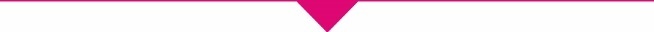 bedrijfsgegevens (indien van toepassing)wat is je product/ idee/ techniek?Wat is het innovatieve element daarin?Hoe draagt dit bij aan de versnelling van de energietransitie?aan welke ondersteuning heb je behoefte?(technische ondersteuning, ondernemersvragen, etc.)hoe heb je lab038 gevonden?aanvraag indienenStuur het volledig ingevulde formulier naar lab038@enexis.nl.privacyIedereen heeft recht op privacy. Daarom gaan we zorgvuldig en integer met persoonsgegevens om en zij we op en eerlijk over wat we met uw gegevens doen.Lees er alles over op enexisgroep.nl/privacy.NaamAdresTelefoonnummere-mailadresfunctiebedrijfsnaamkvk-nummeradresaantal medewerkersweb- of social adres